Муниципальное казённое  общеобразовательное учреждение«Михайловская средняя общеобразовательная школа №1»Михайловского района Алтайского края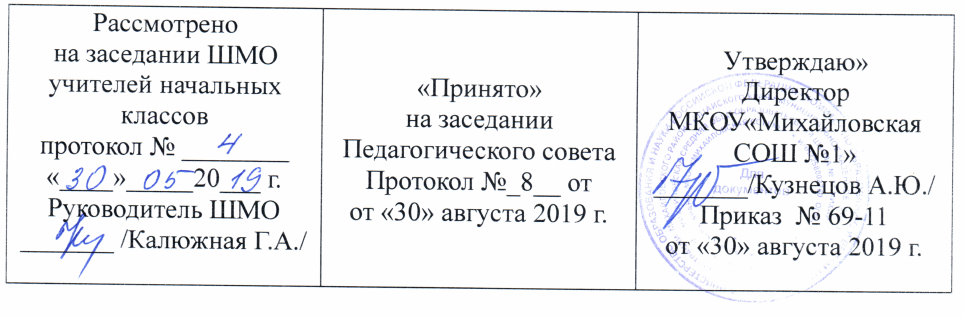 Рабочая программапо учебному  предмету «Технология»для 1  класса начального общего образованияСоставитель: Моор Ирина Валерьевна, учитель                начальных классов  высшей квалификационной категории                                           с. Михайловское 2019 г.                                            Пояснительная записка           Рабочая программа учебного предмета «Технология» для 1класса составлена на основе Федерального государственного образовательного стандарта начального общего образования (2009),  Примерной образовательной программы начального общего образования, Программы «Технология» для 1 класса под редакцией  Роговцева Н.И., Анащенкова С.В. (Технология. Рабочие программы. Предметная линия учебников системы «Перспектива» 1-4 классы. Пособие для учителей общеобразовательных организаций. М.: Просвещение, 2011г.).           Выбор данной авторской программы обусловлен тем, что учащиеся имеют разноуровневую подготовку. Для всех учебников линии 1—4 характерно цикличное повторение изученного материала: в работе с используемыми материалами, выполнении определенных технологических операций с ними, в процессе изготовления конкретного изделия, в проектной деятельности, в работе с компьютером, с технологической картой. При этом вся работа проходит на основе ведущего дидактического принципа: от простого к сложному. Последовательность операций при изготовлении изделия, работа с материалами, необходимыми инструментами, правила работы с ними представлены не только в текстовой форме, но и наглядно, в виде слайдов. Конечный продукт каждой работы — это образец, к которому надо стремиться. Такая форма подачи материал помогает сделать задание доступным, что принципиально для детей младшего школьного возраста.В УМК «Технология» реализуется системно-деятельностный подход, лежащий в основе Федерального государственного образовательного стандарта начального общего образования.     Рабочая программа ориентирована на использование учебника «Технология»: 1 класс: / Роговцева Н.И., Богданова Н.В., Фрейтаг И.П. – М.: Просвещение, 2017 и учебно-методического комплекта:  Роговцева Н.И, Богданова Н.В., Фрейтаг И.П.: 1 класс: рабочая тетрадь для учащихся общеобразовательных учреждений - М.: Просвещение, 2019               Общая характеристика учебного предметаУчебный предмет «Технология» имеет практико-ориентированную направленность. Его содержание не только дает ребенку представление о технологическом процессе как совокупности применяемых при изготовлении какой-либо продукции процессов, правил, требований, но и показывает, как использовать эти знания в разных сферах учебной деятельности.Учебный предмет «Технология» реализует следующие цели обучения:                  приобретение личного опыта как основы обучения и познания;приобретение первоначального опыта практической преобразовательной деятельности на основе владения технологическими знаниями, технико-технологическими умениями и проектной деятельностью;формирование позитивного эмоционально-ценностного отношения к труду и людям труда.Задачи программы:- духовно-нравственное развитие учащихся, освоение нравственно-эстетического и социально-исторического опыта человечества, отраженного в материальной культуре;- развитие эмоционально-ценностного отношения   к социальному миру и миру природы через формирование позитивного отношения к труду и людям труда, знакомство с современными профессиями;- формирование умения  осуществлять  личностный  выбор способов деятельности, реализовать их  в практической деятельности,  нести ответственность за результат своего труда;- формирование идентичности гражданина России в поликультурном многонациональном обществе на основе знакомства с ремеслами народов России;- развитие способности к равноправному сотрудничеству на основе уважения личности другого человека; воспитание толерантности к мнению и позиции других; - формирование целостной картины мира (образа мира) на основе  познания мира через осмысление духовно-психологического содержания предметного мира и его единства с миром природы,  освоения трудовых умений и навыков, осмысления технологии  процесса выполнения изделий в проектной деятельности;-  развитие познавательных мотивов, инициативности, любознательности и познавательных интересов  на основе  связи  трудового и технологического образования  с жизненным опытом и системой ценностей ребенка;- формирование  мотивации успеха, готовности к действиям в новых условиях и нестандартных ситуациях;- гармоничное развитие понятийно-логического и образно-художественного мышления в процессе реализации проекта; - развитие творческого потенциала личности в  процессе изготовления изделий при замене различных видов материалов, способов выполнения отдельных операций;- формирование первоначальных конструкторско-технологических знаний и умений на основе обучения работе с технологической картой, строгого выполнение технологии  изготовления любых изделий;- развитие знаково-символического и пространственного мышления, творческого и репродуктивного воображения, творческого мышления;- формирование на основе овладения культурой проектной деятельности внутреннего плана деятельности, включающего целеполагание, планирование (умение составлять план действий и применять его для решения учебных задач), прогнозирование (предсказание будущего результата при различных условиях выполнения действия), контроль, коррекцию и оценку; - обучение умению самостоятельно оценивать свое изделие, свой труд, приобщение к пониманию обязательности оценки качества продукции,   работе над изделием в формате и логике проекта;- формирование умения переносить освоенные в проектной деятельности теоретические знания о технологическом процессе  в практику изготовления изделий  ручного труда,  использовать технологические знания при изучении предмета «Окружающий мир» и других школьных дисциплин;-  обучение приемам работы с  природными,  пластичными материалами, бумагой, тканью, работе с  конструктором, формирование  умения подбирать   необходимые  для выполнения изделия инструменты;- формирование привычки неукоснительно соблюдать  технику безопасности и правила работы с инструментами, организации рабочего места;- формирование первоначальных умений  поиска необходимой информации в словарях, каталогах, библиотеке,  умений проверки, преобразования, хранения, передачи имеющейся информации, навыков использования компьютера; - формирование коммуникативных умений  в процессе реализации проектной деятельности (выслушивать и  принимать разные точки зрения и мнения, сравнивая их со своей; распределять обязанности, приходить к единому решению в процессе обсуждения (договариваться), аргументировать свою точку зрения, убеждать в правильности выбранного способа и т.д.); - формирование потребности в общении и осмысление его значимости для достижения положительного конечного результата;- формирование потребности  в сотрудничестве, осмысление и соблюдение правил взаимодействия при групповой и парной работе, при общении с разными возрастными группами.     Назначение программы: -для обучающихся 1 класса образовательная программа обеспечивает     реализацию их права на информацию об образовательных услугах, права на выбор образовательных услуг и права на гарантию качества получаемых услуг;-для педагогических работников МКОУ «Михайловская СОШ №1» программа определяет приоритеты в содержании «Технологии» для обучающихся 1 класса и способствует интеграции и координации деятельности по реализации начального общего образования;-для администрации МКОУ «Михайловская СОШ №1» программа является основанием для определения качества реализации учебного курса «Технология»  для обучающихся 1 класса.                   Место учебного предмета в учебном планеПреподавание рассчитано на изучение учебного предмета «Технология» в 1 классе в объёме 33 часов (1 час в неделю): 33 учебные недели.При организации  процесса обучения  в  рамках  данной программы  предполагается  применение  следующих  педагогических технологий обучения:  игровой,  здоровьесберегающей,  информационно - коммуникационной, проектной, дифференцированного обучения, критического мышления.Планируемые результаты освоения программы по технологии в 1 классеОсвоение данной программы обеспечивает достижение  следующих  результатов:Личностные результаты:- Воспитание патриотизма, чувства гордости за свою Родину, российский народ и историю России.- Формирование целостного, социально ориентированного взгляда на мир в его органичном единстве и разнообразии природы, народов, культур и религий. -  Формирование уважительного отношения к иному мнению, истории и культуре других народов.- Принятие и освоение социальной роли обучающегося, развитие мотивов учебной деятельности и формирование личностного смысла учения.- Развитие самостоятельности и личной ответственности за свои поступки, в том числе в информационной деятельности, на основе представлений о нравственных нормах, социальной справедливости и свободе.-  Формирование эстетических потребностей, ценностей и чувств.-  Развитие навыков сотрудничества со взрослыми и сверстниками в разных социальных ситуациях, умения не создавать конфликтов и находить выходы из спорных ситуаций.- Формирование установки на безопасный и здоровый образ жизни. Метапредметные результаты:- Овладение способностью принимать и сохранять цели и задачи учебной деятельности, поиска средств ее осуществления.- Освоение  способов  решения  проблем  творческого  и  поискового  характера.- Формирование умения планировать, контролировать и оценивать учебные действия в соответствии с поставленной задачей и условиями ее реализации; определять наиболее эффективные способы достижения результата.- Использование знаково-символических средств представления информации для создания моделей изучаемых объектов и процессов, схем решения учебных и практических задач.-  Использование различных способов поиска (в справочных источниках и открытом учебном информационном пространстве сети Интернет), сбора, обработки, анализа, организации, передачи и интерпретации информации в соответствии с коммуникативными и познавательными задачами и технологиями учебного предмета; в том числе умение вводить текст с помощью клавиатуры, фиксировать (записывать) в цифровой форме измеряемые величины и анализировать изображения, звуки, готовить свое выступление и выступать с аудио-, видео- и графическим сопровождением; соблюдать нормы информационной избирательности, этики и этикета.- Овладение навыками смыслового чтения текстов различных стилей и жанров в соответствии с целями и задачами; осознанно строить речевое высказывание в соответствии с задачами коммуникации и составлять тексты в устной и письменной формах.- Овладение логическими действиями сравнения, анализа, синтеза, обобщения, классификации по родовидовым признакам, установления аналогий и причинно-следственных связей, построения рассуждений, отнесения к известным понятиям- Готовность слушать собеседника и вести диалог; готовность признавать возможность существования различных точек зрения и права каждого иметь свою; излагать свое мнение и  аргументировать  свою  точку  зрения и оценку событий.- Овладение базовыми предметными и межпредметными понятиями, отражающими существенные связи и отношения между объектами и процессами.Предметные результаты: - Получение первоначальных представлений о созидательном и нравственном значении труда в жизни человека и общества; о мире профессий и важности правильного выбора профессии. - Усвоение первоначальных представлений о материальной культуре как продукте предметно-преобразующей деятельности человека.- Приобретение  навыков  самообслуживания;  овладение технологическими приемами ручной  обработки  материалов;  усвоение правил техники безопасности;-  Использование приобретенных знаний и умений для творческого решения несложных конструкторских, художественно-конструкторских (дизайнерских), технологических и организационных задач.- Приобретение первоначальных знаний о правилах создания предметной и информационной среды и умений применять их для выполнения учебно-познавательных и проектных художественно-конструкторских задач.                        Основное содержание предмета    Давайте познакомимся (3 часа)Как работать с учебником. Я и мои друзья. Материалы и инструменты. Организация рабочего места. Что такое технология?Человек и земля (21 час)	Природный материал. Пластилин. Растения. Проект «Осенний урожай». Бумага. Насекомые. Дикие животные. Проект «Дикие животные». Новый год. Проект «Украшаем класс к Новому году». Домашние животные. Такие разные дома. Посуда. Проект «Чайный сервиз». Свет в доме. Мебель. Одежда, ткань, нитки. Учимся шить. Передвижение по земле.Человек и вода (3 часа)Вода в жизни человека. Вода в жизни растений. Питьевая вода. Передвижение по воде. Проект «Речной флот».Человек и воздух (3 часа)Использование ветра. Полеты птиц. Полеты человека.Человек и информация (3 часа)Способы общения. Важные телефонные номера. Правила движения. Компьютер.Содержание курса представлено следующими основными разделами: общекультурные и общетрудовые компетенции (знания, умения и способы деятельности); основы культуры труда, самообслуживания; технология ручной обработки материалов; элементы графической грамотности; конструирование и моделирование; практика работы на компьютере.В каждой части материал рассматривается с трех сторон: материя, энергия, движение. Все темы уроков разбиты на рубрики:• название темы урока;• краткая вводная беседа;• основной материал, который включает упражнения, технологические задания, практические работы, обобщения и выводы, сопровождается значками «Читаем вместе со взрослыми», «Учимся новому, делаем сами»; «Проводим опыт, наблюдаем, делаем вывод», «Работа с тетрадью»;• информация к размышлению, сопровождается значком «Ищем информацию» (ссылки на дополнительные информационные ресурсы);• итоговый контроль, сопровождается значком «Проверяем себя» (вопросы на закрепление материала, тестовые задания).Система оценки образовательных достижений прописана в Положении о системе контроля и оценивания учащихся 1-4 классов муниципального казённого общеобразовательного учреждения «Михайловская средняя общеобразовательная школа №1 (приказ № 35-1 от 14.05.2013г.)Рабочая программа составлена в соответствии с положением о рабочей программе                             Тематическое планирование              Учебно-методическое обеспечение   1.Федеральный   государственный   образовательный   стандарт  начального  общего образования   (см. Приказ  Минюста  России  от 22.12.2009 г. № 15785) «Об утверждении федерального  государственного образовательного стандарта начального общего образования»)2. Примерная образовательная программа начального общего образования.         Лист внесения изменений и дополнений в рабочую программу№ урокаРаздел, тема урокаКол-вочасовПримечаниеДавайте познакомимся (3 ч)Давайте познакомимся (3 ч)Давайте познакомимся (3 ч)Давайте познакомимся (3 ч)1Как работать с учебником. Я и мои
друзья.12Материалы и инструменты. Организа-
ция рабочего места.13Что такое технология.1Человек и земля (21 ч)Человек и земля (21 ч)Человек и земля (21 ч)Человек и земля (21 ч)4Природный материал.15, 6Пластилин.27, 8Растения. Проект «Осенний урожай»29, 10Бумага.211Насекомые.112Дикие животные. Проект «Дикие животные»113Новый год.Проект «Украшаем класс к Новому году»114Домашние животные.115Такие разные дома.116, 17Посуда.Проект «Чайный сервиз»218Свет в доме.119Мебель.120Одежда, ткань, нитки.121, 22, 23Учимся шить.324Передвижение по земле.1Человек и вода (3 ч)Человек и вода (3 ч)Человек и вода (3 ч)Человек и вода (3 ч)25Вода в жизни человека. Вода в жизни
растений.126Питьевая вода.127Передвижение по воде. Проект «Речной флот»1Человек и воздух (3 ч)Человек и воздух (3 ч)Человек и воздух (3 ч)Человек и воздух (3 ч)28Использование ветра.129Полёты птиц.130Полёты человека.1Человек и информация (3 ч)Человек и информация (3 ч)Человек и информация (3 ч)Человек и информация (3 ч)31Способы общения.132Важные телефонные номера. Правила
дорожного движения.133Компьютер.1№п/пАвторыНазваниеГод издания1Н. И. Роговцева, С.В.АнащенковаРабочие программы. Предметная линия учебников системы «Перспектива» 1-4 классы20122Н.И.Роговцева, Н.В.Богданова, И.П.ФрейтагТехнология. 1 класс. Учебник для общеобразовательных учреждений20173Н.И.Роговцева, Н.В.Шипилова, С.В.АнащенковаТехнология: 1 класс: методическое пособие с поурочными разработками Пособие для учителей общеобразовательных учреждений20124Н.И.Роговцева, Н.В.Богданова, И.П. Фрейтаг. Технология. Рабочая тетрадь.1 класс. 20195Н.И.Роговцева, Н.В.Богданова, И.П.ФрейтагЭлектронное приложение к учебнику «Технология»: 1 класс учебник для общеобразовательных учреждений  Н.И. Роговцева и др.2011№ п/п№ урока /тема по рабочей учебной программеТема с учётом корректировкиСроки корректировкиПримечание1.2.3.4.5.6.7.8.9.10.